Velika Gorica, 01.ožujka 2021.g.KLASA: 003-06/21-01/02URBROJ:238-49-31-21-01P O Z I Vza  sjednicu Školskog odbora  Umjetničke škole  Franje Lučića, koja će se održati u utorak, 09.ožujka 2021. g.,  s početkom u 19,30  sati. Sjednica će se održati virtualnim putem zbog okolnosti uzrokovanih koronavirusom.Za sjednicu predlažem sljedeći Dnevni red:Usvajanje zapisnika sa prošle sjednice Školskog odboraSuglasnost Školskog odbora o zasnivanju radnog odnosaIzvještaj  Povjerenstva za reviziju i otpis knjižnične građeUsvajanje Plana nabave roba, radova i usluga za 2021.godinu5.  	RaznoMolimo Vas da se sjednici odazovete, a u slučaju spriječenosti obavijestite školu.Predsjednik Školskog odbora:Tomislav Špoljar,prof.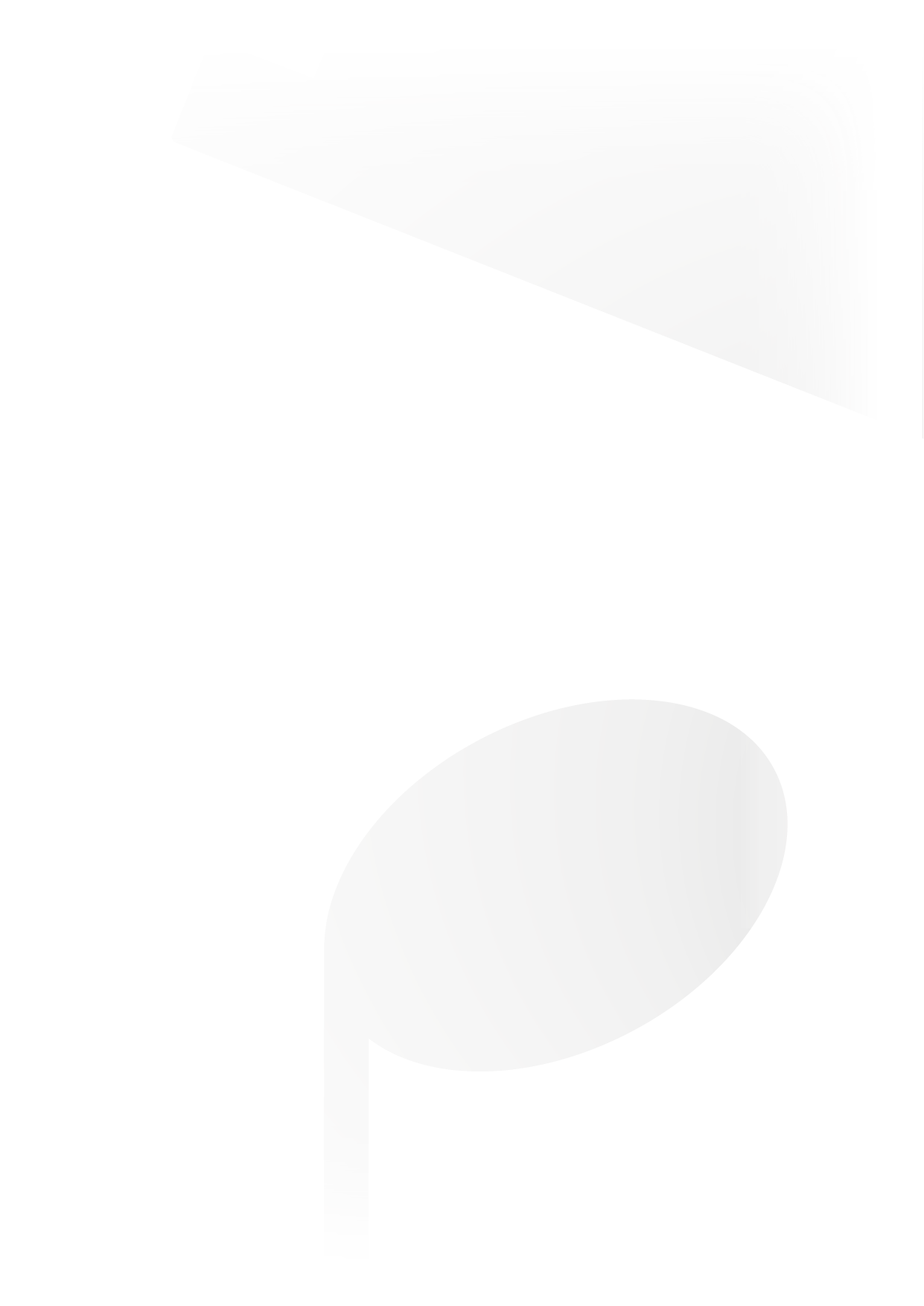 